Lida BassoLida Basso Frisini è nata a Pescia, in provincia di Pistoia, il primo ottobre 1919. Dopo l'armistizio dell'8 settembre 1943 molti ebrei scapparono dalla Francia meridionale per rifugiarsi in Italia. Due giorni dopo i tedeschi occuparono il nord Italia e iniziarono a perseguire gli ebrei. Lida accolse per un anno dodici membri della famiglia Gabbai, mentre altri otto ebrei trovarono rifugio presso altre famiglie della zona grazie al suo impegno. Inoltre, provvedeva anche a raccogliere cibo tra le case per loro. Organizzò, con l'aiuto dei partigiani, la fuga in Svizzera di cinque degli ebrei che ospitava. Nel 1978 lo Yad Vashem le conferì il riconoscimento di “Giusta tra le Nazioni”, nel maggio del 2007 il Comune di Pescia le conferisce la cittadinanza onoraria. Lida muore nel luglio del 2007 a Livorno.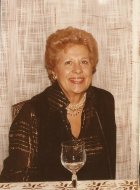 F